КАЛЕНДАРЬ МОЛОДЁЖНЫХ СОБЫТИЙ НА ОКТЯБРЬ - ДЕКАБРЬ 2017 ГОДА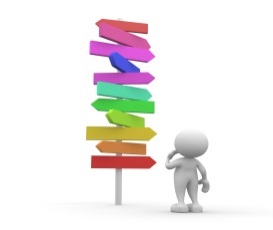                      МЕСТО                      ПРОВЕДЕНИЯНАЗВАНИЕ МЕРОПРИЯТИЯ И СРОКИ ПРОВЕДЕНИЯ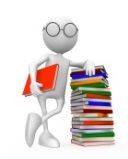 КОНТАКТЫ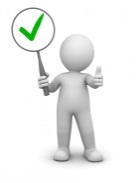 Октябрь Октябрь Октябрь Республика АдыгеяПрофсоюзный  республиканский квест«Назад в прошлое - 2017 »6 октября 2017 года,г.МайкопНадежда Григорьевна Бородкина, учитель английского языка МБОУ СОШ№16 п.Тульский МО «Майкопский район», И. О. Председателя СМП АРОПО, 8-961-826-36-07,nessy7@mail.ruАлтайский крайIV Молодежный профсоюзный форум Алтайского края«ПРОжизнь. ПРОзакон. ПРОпиар»Первомайский район,с. Зудилово,санаторий «Сосновый бор»3-15 октябряВыездная школа молодого профлидера Смоленский район,г. Белокуриха, санаторий «Солнечный»27-29 октябряИвановская Елена Леонидовна, заместитель председателя Алтайской краевой организации Профсоюза по информационной и молодежной работе,89831076351akoprobr@ab.ruСуханова Елена Сергеевна, председатель молодежногосовета краевой организации Профсоюза,89130801329 suhanova-1991@mail.ru Лесовых Тамара Николаевна,председатель Барнаульской городской организации8(2852) 38-03-40Волгоградская областьМежрегиональный образовательный профсоюзный форум молодых педагогов «Ступни роста» г.Волгоград,31 октября - 1 ноября 2017 годаЗубкова Светлана Геннадиевна, заместитель председателя Волгоградской областной организации Профсоюза, 8-909-391-08-04, 8(8442)38-97-62, obkom@ed-prof.ru, zubkova.sg@yandex.ruВоронежская областьГимназия имени Платоноваг. Воронежа,	Проведение открытых уроков«Молодые – молодым» в рамках областной Школы молодого педагога «Шмель»Автопробег молодых учителей ЦФО Воронеж-Калуга-Воронеж	6-8 октябряЛекторий «Знай свои права»Воронежский областной музей истории народного образования3-я декада месяцаЭкскурсия молодых учителей историков	Попова Е.И. – зам. председателя ОК Профсоюза8-473-252-18-74Тихонова Н.С. – руководитель проекта.Попова Е.И. – зам. председателя ОК Профсоюза8-473-252-18-74Крюкова Т.И. – главный правовой инспектор обкома профсоюза 252-19-04,Дорохова Л.Н. – зав. отделом оплаты труда обкома профсоюза,252-04-86,Корельский П.М.- главный технический инспектор обкома профсоюза,252-19-42Попова Е.И. – зам. председателя ОК Профсоюза8-473-252-18-74Ивановская областьАвтопробег  молодых педагогов во ознаменование Дня учителя и Всемирного Дня действий «За достойный труд!»	06-08 октября 2017 г.	Педагогическая  мастерская для  молодых педагогов образовательных учреждений дошкольного образования Ивановской области по теме «Развитие творческих способностей детей дошкольноговозраста в театрализованной деятельности» 13 октября 2017г.Межрегиональные  встречи профсоюзного актива Ивановской и Костромской областей «Профсоюзная  площадка по обмену опытом работы с молодыми педагогами, студенческими ППО, ППО профессиональных образовательных организаций» 26 октября 2017 г.Е.В.Бардюкова, ведущий специалист Ивановской областной организации Профсоюза, 84932372077obkom.stud@mail.ruчлены Совета молодых педагогов Ивановской областиРеспублика Калмыкия"Молодежь - ветеранам" (вечер для ветеранов Профсоюза и образования с участием депутата ГД ФС РФ М. Мукабеновой) г. Элиста, кафе "Лотос"2 октября 2017 г.Республиканский конкурс "Профсоюзный лидер - 2017"(с участием молодых педагогов) г. Элиста, зал заседаний Федерации профсоюзов Калмыкии27 октября 2017г.	Наминова Ирина Сергеевна, главный специалист Калмыцкого рескома Профсоюза,89374637624Миндеева Надежда Константиновна, председательСМПНаминова Ирина Сергеевна, главный специалист Калмыцкого рескома Профсоюза,89374637624Калужская областьВстреча молодых педагогов Калужской области с министром образования и науки Калужской области Аникеевым А. С. и председателем Калужской областной организации Профсоюза Пономаревой М. П.Автопробег молодых педагогов ЦФОМокрушин А. Н.КГИРОМокрушин А. Н.Республика КарелияСовместное мероприятие с Центром развития образования г.Петрозаводска и Клубом молодых учителей (квест для молодых педагогов, посвященный Дню учителя)4 октябряФрадковские педагогические чтения12-13 октябряМАКАРОВА Евгения Даниловна- председатель Карельской республиканской организации Профсоюза	(8142) 76-16-97Валерия Сергеевна Самойлова – сопредседатель Совета молодых педагогов Карельской республиканской организации Профсоюза, ler4a@inbox.ru, 8-911-412-12-21Кировская областьКонкурс сочинений «Мой Профсоюз»1 сенятбря-27 октябряАкция (видеоэстафета) «Я – молодой педагог!» сентябрь-декабрьIII Форум молодых педагогов Кировской области «Профсоюзная педагогическая школа»Слободской район, село Ильинское, ОЛ «Белочка», 28-29 октябряБалог Анжела Ивановна,специалист по вопросам молодёжной политики и информационной работе Кировской областной территориальной организации Профсоюза работников народного образования и науки РФ.Тел.: 8-963-885-47-08;8 (8332) 38-21-70.e-mail: anzhela_balog@mail.ruКостромская областьВстреча с профсоюзным активом (студенты и молодые педагоги) Ивановской областной организации профсоюзаг.Кострома26 октября 2017Райкина Елена Леонидовна, председатель областной организации профсоюза, тел. (4942) 51-81-26, profobr.gachina@yandex.ruКраснодарский крайII профсоюзный форум молодых педагогов Кубани «ПрофСтарт»г. Геленджик 06-08 октября 2017 г.Ганус Ирина Петровна, ведущий специалист по организационной работе Парфенюк Алена Богдановна, главный специалист по высшему и профессиональному образованию 8 (8612)55-76-15 i.ganus@kubanprofobr.ruЛипецкая областьАкция в соцсетях: #Урок_в_моей_жизни1-7 октябряКонкурс литературного творчества «Педагогическая лира» 9- 31 октябряБелавина Е.Н,, председатель МС, 89997500535МоскваАвтопробег	молодых педагоговЦентрального	федерального	округа«За достойный труд»06-08.10.2017Форум «Первые шаги»Октябрь-ноябрь 2017 г.Гл. специалист орготдела МГО Черняков Ф.А. 8/495/688-34-38Председатели ТПОМурманская областьИнформационные пикеты в рамках Всемирного дня действий профсоюзов «За достойный труд» 06 октября 2017г. с 16.00 до 17.00г. Мурманск	Заседание Совета молодых педагоговIII декада октября 2017г.г. Мурманск, пр. Ленина, 12Усков Евгений Павлович, председатель СМП при комитете Мурманской областной организации Профсоюза, тел.89113058198,uskov051@mail.ruНижегородская область«Профсоюзные игры»Физкультурно-оздоровительный комплекс Приокского р-на 27.10.2017Азерли Джаваир Агасы, председатель СМП 89103830658 begemotik_ava@mail.ruОренбургская областьСмотр-конкурс «Мы – молодые таланты»(октябрь-декабрь 2017г.)Ильина Любовь Ананьевна заместитель председатель областной организации 8 (3532) 31-91-34, profkurort@list.ru Председатели СМППензенская областьРасширенное заседание Совета молодых педагогов области26.10.2017г.Прошкин Александр Юрьевич, председатель Совета молодых педагогов Пензенской области, сот. 8-909-320-19-48, proshkin87@mail.ruРязанская областьОбластной праздник «Посвящение в педагоги»
Курс командообразования  «Будь с нами! Будь в образовании»«Школа кураторов» для молодых специалистов образовательных организаций Рязанской областиВикулова Мария Геннадьевна, председатель совета молодых педагогов Рязанской области, 89105089091mpedagog2009@mail.ruПопова Виктория Владимировна, активист совета молодых педагогов Рязанской области, 89605651468vikto.popova2015@yandex.ruСамарская областьСамарский областной конкурс рабочей песни.20.10.2017Кривцова Антонина Владимировна- председатель Самарского областного совета молодых педагогов. 8 937 174 9119.e-mail uchitel mou85@mail.ru.Саратовская областьФорум молодых педагогов и студентов Саратовской области Санаторий «Волжские дали», 2-4 октября 2017г.Г.Н.Попова, заместитель председателя областной организации Профсоюза8 845 2 26 00 97 zampred1957@mail.ruСтавропольский крайСеверо – Кавказский информационный тур на колесах «Коммуникация + информация»,	г.Магас, Ингушская республиканская организация ПрофсоюзаШирокомасштабный углубленный обучающий курс коуч - тренинга «Современный Профсоюз: технологии взаимодействия с обществом» (с участием преподавателей СКИРО ПК и ПРО)Манаева Ирина Валерьевна, координатор Совета по реализации мероприятий Года профсоюзного PR- движения, главный специалист по информационной работе (8652) 94-11-79, krayprof-obr@mail.ruТюменская областьОткрытое заседание Совета молодых педагогов в формате Job-café4.10Осенний образовательно-методический семинар для молодых педагогов26-28.10Кайнов Иван Васильевич – председатель Совета молодых педагогов, 89199324601Хабаровский крайГородской конкурс молодых педагогов «К вершинам мастерства» (Комсомольская- на Амуре городская организация Профсоюза)	Октябрь-ноябрь г.Комсомольск-на-Амуре	Дунникова Ольга Сергеевна, председатель ГК Профсоюза,8 9141702224 prov-obrz08@mail.ruПалоусов Андрей Аркадьевич, гл. специалист Управления образования администрации города, член Президиума ГК Профсоюза, куратор Молодежного Совета ГК Профсоюза,  84217 522664           Челябинская областьКонкурс «Молодежный профсоюзный лидер – 2017» 1октября - 15 ноября 2017 г.Конкурс среди «Клубов молодых педагогов» Челябинской области «Я и моя команда»Сентябрь - ДекабрьЗвездина Татьяна Сергеевна, 89128030078 tatianys@bk.ru
ЧувашияШкола молодого педагога: Посвящение в профессию20.10.17Николаева Галина Владимировна, проректор поучебно-методической работе БУ ЧР ДПО «Чувашскийреспубликанский институт образования» (8352) 45-26-05 chrio23@cap.ru;
Александрова Евгения Александровна, ведущийспециалист аппарата Чувашской республиканскойорганизации Профсоюза образования 8352 632164,89674733965profobr-aleksandrova@yandex.ruНоябрь Ноябрь Ноябрь Архангельская область	Форум молодых педагогов «Северная Звезда»	Г. Архангельск, санаторий «Беломорье» с 01.11 по 03.11.2017 годаТоропов А.А., председатель Архангельской межрегиональной организацииБашкортостанВеб-семинар для председателей городских и районных организаций Профсоюза по вопросам организации работы клубов (советов) молодых педагоговШкола молодого педагогаВопросы: права и гарантии молодых специалистов, оплата труда, в т.ч. единовременная стимулирующая выплата, возможности профессионального роста, аттестации, роль профстандартов в профессиональном росте и др.8(347)272-04-84, 273-23-41Белгородская область	Выездная сессия областной школы молодёжного профсоюзного актива «Спектр»	24 – 26 ноября 2017 годаСанаторий «Дубравушка»,Корочанского района Белгородской областиСакова Марина Сергеевна, Председатель Молодёжного Совета,/4722/27-06-53Sakova.marina@yandex.ruobkom@belprofobraz.ruРеспублика БурятияРеспубликанский конкурс «Мой наставник»	Дондукова Е.В.8(3012) 21-47-64Забайкальский крайКраевая осенняя школа Профсоюзадля  молодых педагоговГ.  Чита, Краевой комитет Профсоюза 1-3 ноябрь 2017г.Интенсив для молодых педагогов (психологические тренинги, методические занятия, юридическая консультация)МАУ «ГНМЦ»  г. ЧитаВстреча молодёжного Совета  с делегатами и волонтёрами Всемирного фестиваля молодёжи и студентов в Сочи Г.  Чита Краевой комитет Профсоюза 2 ноября 2017г.Школа молодых педагогов.  Шестакова Елена Викторовна,  заместитель председателя краевого комитета Профсоюза (89144829110) e-mail: shestakova.kp-chita@mail.ru Ведягина Дарья Александровна, член Совета Ассоциации (89244788236)dahechka92@list.ruБондаренко Татьяна Николаевна, заместитель председателя Совета Ассоциации (89145242421)13746533@mail.ruГласкова Екатерина Николаевна, специалист комитета образования г. Читы (89243877031)ekaterina.abramova.85@mai Сергеева Евгения Владимировна, председатель Совета молодых педагогов г. Читы (89144664460)Шестакова Е.В., Бондаренко Т.Н. Комитет образования Читинского района.Райком Профсоюза Матюшенко Екатерина Ивановна (89145065608Клыкова Светлана Сергеевна, председатель Совета молодых педагогов(89245118011)                  Ивановская областьПедагогические мастерские для молодых педагогов «Я-Педагог!»	Е.В.БардюковаА.Т.Ахмедова, председатель Совета молодых педагогов Ивановской областиРеспублика КалмыкияРеспубликанский межотраслевой фестиваль художественной самодеятельности среди работающей молодежи "Активная молодежь - сильные профсоюзы"г. Элиста. Начало ноября 2017 г.Республиканский семинар для профсоюзного актива (секция СМП) г. Элиста, зал заседаний Федерации профсоюзов Калмыкии3 ноября 2017г.Миндеева Надежда Константиновна, председатель СМП Калмыцкого рескома Профсоюза,89093955470Наминова Ирина Сергеевна, главный специалист Калмыцкого рескома Профсоюза,89374637624;Боваев Чингис Мингиянович, председатель СМП Элистинского горкома 89618435958Калужская областьРегиональная образовательная смена «Молодой педагог. Открытие» г. Людиново санаторий «Спутник»30 ноября – 02 декабря 2017 гМокрушин А.Н.Ляхова Т. В.Карачаево-Черкесская РеспубликаВыездной семинар г .Черкесск	Текеев Хусей Далхатович 8(928)392-99-12Республика КарелияВебинар по аттестации (прямая трансляция)МАКАРОВА Евгения Даниловна- председатель Карельской республиканской организации Профсоюза	(8142) 76-16-97Валерия Сергеевна Самойлова – сопредседатель Совета молодых педагогов Карельской республиканской организации Профсоюза, ler4a@inbox.ru, 8-911-412-12-21Курганская областьМежрегиональный слет педагогических клубов2-3.11.2017 г.	г. КурганЛюбушкина Л.Ю.т. 8-3522-23-53-18,с.т. 8-912-839-21-41,с.т. 8-906-884-85-68МоскваСеминар молодых педагогов на ЦПК МФПГл. специалист орготдела МГОПрофсоюза образования Смирнова А.Н.8/495/688-34-38Нижегородская областьИнтеллектуальная игра «Профсоюзный ринг или Учитель в шоке»МБОУ «Школа № 134» 30.11.2017Азерли Джаваир Агасы, председатель СМП 89103830658 begemotik_ava@mail.ruНовгородская областьX  областная профсоюзная школа молодежного актива Великий Новгород11 ноября  2017г.Чайкина Вера Александровна, председатель молодежного Совета Новгородской областной Федерации профсоюзов8-8162 -730666prof.pressa@yandex.ruНовосибирская областьЗаседание Совета молодых педагогов при Новосибирском обкоме Профсоюза образованияТоржественное подведение итогов и  вручение дипломов победителя конкурсов «Профсоюзный глоссарий» и инфографики «Формула эффективности Профсоюза»Трунова Ольга Владимировна, председатель Совета молодых педагогов при Новосибирском обкоме Профсоюза образования, заместитель директора МБОУ СОШ № 207 г. НовосибирскаТел. 8 923 712 26 54e-mail: оlya.trunova@gmail.ruЧеркашина Людмила Александровна, заведующая отделом по работе с учреждениями среднего профессионального и высшего образования аппарата Новосибирского обкома Профсоюза образования8(383) 221 46 85 e-mail: lach@nios.ruПензенская областьМолодежный профсоюзный форум «Профсоюз – мой выбор!», организатор – Федерация профсоюзов Пензенской области с участием отраслевых профсоюзных организацийг. Пенза, 8 декабря 2017г.Карелова Виктория Романовна, главный специалист по организационной работе и информации областной организации профсоюза, 8(8412) 35-17-56, obrpro5@sura.ruРостовская область1 ноября 2017г.Областной конкурс агитбригадЕдиный день молодого педагога10 ноября 2017 годаКучеренко Андрей Константинович, председатель СМП Ростовской областной организации Профсоюза,+7 918 574 73 12,andrej-kucherenko@yandex.ruСтавропольский крайМногоступенчатое профсоюзное образовательное турне молодых педагогов и наставников.	Любовь Александровна Лейпи, заместитель председателя краевой организации Профсоюза, (8652) 94-07-30,krayprof-obr@mail.ruТульская областьОбластная школа молодого педагога совместно с министерством образования Тульской области	Минакова Елена Николаевна, главный специалист,84872325620, tulaobkom@yandex.ruТюменская областьУстановочный семинар для молодых педагогов со стажем работы до 1 года3.11.Неделя молодого педагога6-10.11Кайнов Иван Васильевич – председатель Совета молодых педагогов, 89199324601Хабаровский крайКраевой конкурс агитбригад «Вступай в профсоюз». 	Ноябрь-декабрьГ.Хабаровск	Медведева Анна Юрьевна, ведущий специалист аппарата Хабаровской краевой организации ПрофсоюзаЧелябинская область1-2 ноября 2017 г. г.Курган	Фестиваль КВН педагогических клубовКонкурс «Молодежный профсоюзный лидер – 2017» 1октября - 15 ноября 2017 г.Конкурс среди «Клубов молодых педагогов» Челябинской области «Я и моя команда»Сентябрь - ДекабрьЗвездина Татьяна Сергеевна, 89128030078 tatianys@bk.ru ЧувашияШкола молодого педагога: IIРеспубликанскийОбразовательный форум молодых учителей «Времямолодых»Николаева Галина Владимировна, проректор поучебно-методической работе БУ ЧР ДПО «Чувашскийреспубликанский институт образования» (8352) 45-26-05 chrio23@cap.ru; Александрова Евгения Александровна, ведущийспециалист аппарата Чувашской республиканскойорганизации Профсоюза образования 8352 632164,89674733965profobr-aleksandrova@yandex.ruСевастопольМолодёжный форум «ПедагогиСевастополя-взгляд в будущее!»3.11.17Козлова Татьяна Константиновна,Председатель Севастопольской городской организацииПрофсоюза работников народного образования инауки РФ,+7-978-71-54-143,uchitel-1000@mail.ruДекабрь Декабрь Декабрь БашкортостанРеспубликанский  конкурс «Профлидер»8(347)272-04-84,273-23-41Республика БурятияЗимний бал 	Республиканский конкурс видеороликов «Путь к успеху!»	Жанаева Л.Д. 8(3012) 21-15-82Халбазаров Р.С.8(3012) 21-61-43Забайкальский край	Посвящение молодых педагогов в учителя	 Г.  Чита Центр детского творчестваДекабрь 2017г.Совет молодых педагогов г. Читы. Сергеева Евгения Владимировна,Читинский горком профсоюза Рычкова Наталья Владимировна, заместитель председателя (89145057952)Республика КалмыкияЗакрытие Года профсоюзного PR-движения(с участием молодых педагогов)г. Элиста,кафе "Лотос"14 декабря 2017г.Наминова Ирина Сергеевна, главный специалист Калмыцкого рескома Профсоюза,89374637624;Дорджиева Кермен Степановна, внештатный корреспондент Элистинского горкома,89275910467Республика КарелияИнтеллектуально-развлекательная игра «Педагог: Что? Где? Когда?»МАКАРОВА Евгения Даниловна- председатель Карельской республиканской организации Профсоюза	(8142) 76-16-97Валерия Сергеевна Самойлова – сопредседатель Совета молодых педагогов Карельской республиканской организации Профсоюза, ler4a@inbox.ru, 8-911-412-12-21Москва	Новогодние балы молодых педагогов	Председатели ТПОМурманская областьАкция «Профсоюзный Дед Мороз – в Ваш дом»в рамках проекта "Все лучшее - детям"с 25 по 31 декабря 2017гПредседатели СМП при ГО, РО ПрофсоюзаНижегородская область«Профсоюз даёт возможнсть»(Лекции специалистов НИРО)МБОУ «Школа № 134» 14.12.2017Шишкова Ольга Викторовна, секретарь областной организации, 89506071269 gofaster2@rambler.ruНовосибирская область«Новогодняя гостиная»	МАУ города Новосибирска «Новосибирский городской дом учителя»Трунова Ольга Владимировна, председатель Совета молодых педагогов при Новосибирском обкоме Профсоюза образования, заместитель директора МБОУ СОШ № 207 г. НовосибирскаЧеркашина Людмила Александровна, заведующая отделом по работе с учреждениями среднего профессионального и высшего образования аппарата Новосибирского обкома Профсоюза образования, члены Совета молодых педагоговРостовская областьПодведение итогов областного фотоконкурса «Родной край глазами молодого педагога»1 декабря 2017г.Кучеренко Андрей Константинович, председатель СМП Ростовской областной организации Профсоюза,+7 918 574 73 12,            andrej-kucherenko@yandex.ruРязанская областьОткрытое заседание совета молодых педагогов Рязанской областиОГБУ ДО «Ресурсный центр» «Кванториум Дружба»декабрь 2017 г.Викулова Мария Геннадьевна, председатель совета молодых педагогов Рязанской области, 89105089091mpedagog2009@mail.ruСаратовская областьЦеремония награждения победителей областного конкурса «ПРОФСОЮЗ и Я» в номинациях «Лучший фотоматериал»,  «Лучший видеоролик профсоюзной тематики»Зал Федерации профсоюзных организаций Саратовской области,22 декабряОбластной конкурс «Педагогический дебют»	Саратовский областной институт развития образования, 18 декабряК.С.Каляева, гл. специалист комитета областной организации Профсоюза 8 845 2 26 00 97Г.Н.Попова, заместитель председателя областной организации Профсоюза8 845 2 26 00 97, zampred1957@mail.ruЧелябинская областьКонкурс среди «Клубов молодых педагогов» Челябинской области «Я и моя команда»Сентябрь - ДекабрьЗвездина Татьяна Сергеевна, 89128030078 tatianys@bk.ru 